Estrutura foi construída com 250 pacotes de leite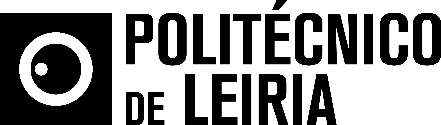 ESTG/IPLeiria oferece pacotes de leite de árvore de Natal solidária à instituição “O Girassol” Estudantes e docentes da licenciatura em Gestão da Escola Superior de Tecnologia e Gestão do Politécnico de Leiria (ESTG/IPLeiria) construíram uma árvore de Natal “solidária” com 250 pacotes de leite, decorada com presentes para animais. A Associação Protetora dos Animais da Marinha Grande (APAMG) foi a instituição de destino para os dez presentes angariados, e todos os pacotes de leites que serviram de estrutura para esta árvore foram entregues ao Centro de Acolhimento Temporário (CAT) “O Girassol”, também na Marinha Grande.Os estudantes do regime diurno e do regime pós-laboral do curso em Gestão, e os docentes do departamento de Gestão e Economia do Politécnico de Leiria organizaram a recolha de mais de 250 pacotes de leite entre os dias 11 e 15 de dezembro. A elaboração desta árvore solidária decorreu na manhã do dia 18 de dezembro e esteve exposta até dia 27 de dezembro.Maria João Jorge, docente e coordenadora do curso de licenciatura em Gestão da ESTG/IPLeiria, Rui Santos, membro da direção da Escola, Miguel Ferreira, presidente do núcleo de estudantes de Gestão, e os estudantes Bernardo, Edite e Ana, distribuíram os presentes e os pacotes de leite às duas instituições no passado dia 27 de dezembro.Anexos:Fotografia da árvore de Natal solidária da ESTG/IPLeiria;Fotografia da entrega de 250 pacotes de leite ao CAT “O Girassol”.Leiria, 4 de janeiro de 2018Para mais informações contactar:Midlandcom – Consultores em ComunicaçãoAna Marta Carvalho * 939 234 518 * 244 859 130 * amc@midlandcom.ptAna Frazão Rodrigues * 939 234 508 * 244 859 130 * afr@midlandcom.ptMaria Joana Reis * 939 234 512 * 244 859 130 * mjr@midlandcom.pt